Κέντρο Πρόληψης  των εξαρτήσεων και Προαγωγής της Ψυχοκοινωνικής υγείας  της Περιφερειακής Ενότητας Λέσβου «ΠΝΟΗ» 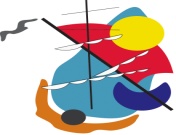 Ε. Βοστάνη 3 - ΜυτιλήνηΤο Κέντρο Πρόληψης ΠΝΟΗ διοργανώνει  ομιλία με θέμα :«Γονείς – παιδιά και όρια, η διατήρηση της ατομικότητας και της αυτονομίας»την Δευτέρα 22/2/2016 στην αίθουσα διαλέξεων της Πνοής (Ε. Βοστάνη 3) και ώρα 17:30.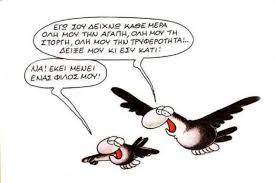 Όσοι ενδιαφέρονται να παρακολουθήσουν την ομιλία μπορούν να δηλώνουν συμμετοχή στο τηλέφωνο 2251020600. Όλες οι υπηρεσίες του Κέντρου Πρόληψης παρέχονται στο κοινό δωρεάν.Ομιλητής : Σαμοθρακή Δέσποινα,  Κοινωνική Λειτουργός